附件酒店交通图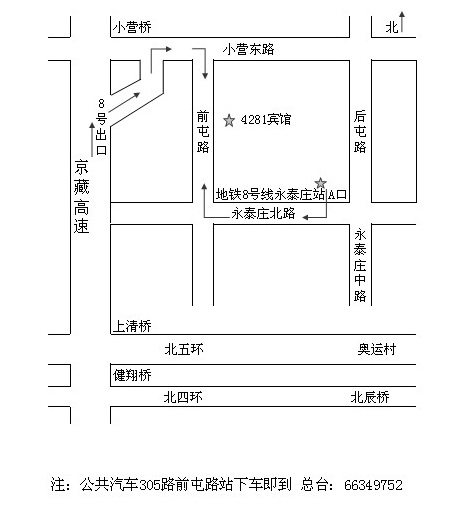 